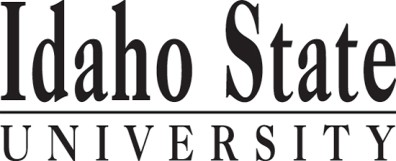 Disability ServicesRendezvous Building, Room 125921 S. 8th Avenue, Pocatello, ID 83209-8121VERIFICATION FORM FOR STUDENTS WITH DISABILITIESStudent/Patient:      						Date of Birth:      Date of last clinical contact with student:       DSM-5 or ICD-10 DiagnosisFunctional LimitationsFunctional limitations should be determined without consideration of mitigating measures, such as medication. If condition is episodic in nature, level of functioning should be assessed based on active phase of symptoms. Does this condition significantly limit one or more of the following major life activities? Check all that apply and check level of impact (moderate or severe): Communicating ( moderate or  severe)		 Learning ( moderate or  severe)	 Hearing ( moderate  severe) Concentrating ( moderate or  severe)		 Working ( moderate or  severe)	 Reading ( moderate  severe) Manual Tasks ( moderate or  severe)		 Seeing ( moderate or  severe)		 Thinking ( moderate  severe) Walking ( moderate or  severe)		 Other:                             ( moderate or  severe)Behavioral ManifestationsCheck all that apply and check degree of issue (moderate or  substantial) Cognitive Processing ( moderate or  substantial)		 Memory ( moderate or  substantial) Processing Speed ( moderate or  substantial)		 Meeting Deadlines ( moderate or  substantial) Attending Class ( moderate or  substantial)		 Organization ( moderate or  substantial) Reasoning ( moderate or  substantial)			 Stress ( moderate or  substantial) Sleep ( moderate or  substantial)			 Appetite ( moderate or  substantial) Other                         ( moderate or  substantial)Recommended Academic AccommodationsBased on your diagnoses for this student, their functional limitations, behavioral observations, interviews, and testing, check all of the following that you would recommend we consider as academic accommodations: Reduced Course Load	 Note-taking Services	 Recording Lectures		 Extra Time on Tests          Service Animals 	 Large Print		 Assistive Technology		 Private Testing Room Large Print		 Transcription		 Accessible Housing 		 Copy of Professor Notes Reader for Exams	 Preferential Seating	 Assistive Listening Device	 Reduced Distraction Testing Room Flexibility with Attendance/Assignments: Explain_                                                                          Other:      Provider Details/SignatureProvider Name:                                                             Title:                                                   Date:      Signature:                                                                       Phone:                                               Fax:     Disability Services, Phone: (208) 282-3599 Voice/TTY; Fax (208) 282-4617; www.isu.edu/disabilityservicesDiagnosisLevel of Severity (mild to severe)Age of Onset  Prognosis1.      2.      3.      4.      5.      